Муниципальное бюджетное общеобразовательное учреждениегимназия г. Гурьевска (пос. Орловка) Калининградской областиЗачёт по алгебрев 8 классе«Квадратные уравнения»Подготовилаучитель математикиНосова Лариса Владимировна2014Пояснительная запискаЗачётВид  проверочного  испытания  (в учебных заведениях,                                                             в спорте), а также отметка, удостоверяющая, что такие                                испытания выдержаны.                                                                                       С.И.Ожегов, Н.Ю.Шведова.   Толковый словарь русского языка.Одной из главных причин, обусловивших успешное использование данной формы обучения, является ее ориентация на подбор обучающихся сельской школы. Он, как и раньше, является весьма разным и по отношению к учёбе, и социальному составу.  Типичной причиной отставания в учебе является дидактическая запущенность, сопровождаемая падением мотивации к учебной деятельности. Зачёт не только форма проверки знаний и умений – это часть учебного процесса, одна из форм обучения. Он способствует совершенствованию учебно - воспитательного процесса, более серьёзной подготовки обучающихся, обобщению знаний по теме зачётного раздела, оказывает воспитательное воздействие  на обучающихся благодаря индивидуальной работе. Эффективность проведения зачёта во многом зависит от правильной его организации. Деление курса учебного материала на зачётные разделы систематизирует учебный материал, помогает учителю и обучающимся обобщать изученное, подводить итоги, оценивать знания по каждой теме. Требования  к знаниям и умениям обучающихся, сформулированные в рабочих программах, помогают учителю определить круг теоретических вопросов, выносимых на зачёт, а также типы задач и упражнений, которые должны выполнить ученики по каждой теме. Наиболее распространённой формой зачёта является устно – письменный зачёт. Большое значение  имеет подготовительная работа.В начале изучения темы обучающимся сообщаются сведения о предстоящем зачёте: тема, срок сдачи, основная литература, требования к знаниям и умениям обучающихся по данному разделу, материалы по повторению, вопросы для самопроверки, рекомендации по работе с учебником, справочниками. К зачёту учитель готовит разнообразный дидактический материал: карточки с заданиями, проверяющие знание теории, самостоятельные письменные  работы.Урок-зачёт выполняет не только контролирующую функцию, его основное назначение – систематизировать и обобщить материал по теме.Предлагаю материал к зачёту по теме «Квадратные уравнения». Если вы работаете по учебнику А.Г. Мордковича, то в теоретической части необходимо добавить вопросы о биквадратном уравнении, о решении иррациональных уравнений. А если по учебнику Ю.Н. Макарычева, то из практической части исключить задания № 8; 10; 11. После сдачи теории, у учащихся остаётся полноценный конспект по теме «Квадратные уравнения», что важно при подготовке к ОГЭ.Зачёт по теме «Квадратные уравнения» (теория)Ф.И._________________________Разложение квадратного трёхчлена на множители _______________________________________,где x1 ,  x2 _____________________________________________________.1 вариант (практика)Найдите корни квадратного уравнения рационально№1  3x2 – x = 0№2  2x2 – 6 = 0№3  10x2 – 3x – 0,4 = 0№4  2x2 + 10x +12 = 0№5  y2 +7y – 8 = 0№6  Запишите квадратное уравнение,     корни которого равны -2 и 5.№7  Один из корней данного квадратного уравнения равен -2. Найдите коэффициент k и второй корень уравнения x2 + kx – 16 = 0№8  4x4 – 17x2 +4 = 0№9    +  = 5№10   Сократите дробь   №11  Решите уравнение = 2 вариант (практика)Найдите корни квадратного уравнения рационально№1  4x2  + 9x = 0№2  9x2 – 4 = 0№3  -5x2 + 23x +10 = 0№4  6x2 – 18x – 60 = 0№5  y2 –  6y + 5 = 0№6  Запишите квадратное уравнение,     корни которого равны 3 и 1.№7  Один из корней данного квадратного уравнения равен -3. Найдите коэффициент k и второй корень уравнения x2 + kx + 18 = 0№8  9x4 – 32x2 – 16 = 0№9    +  = 4№10   Сократите дробь   №11  Решите уравнение = 3 вариант (практика)Найдите корни квадратного уравнения рационально№1  6x2  + x = 0№2   18  – 9x2 = 0№3  7y2 + 5y – 2 = 0№4  5x2 + 8x – 4 = 0№5  z2 +  5z + 6 = 0№6  Запишите квадратное уравнение,     корни которого равны 7 и -2.№7  Один из корней данного квадратного уравнения равен -2. Найдите коэффициент k и второй корень уравнения 3x2 + kx + 10 = 0№8  9x4 – 37x2 + 4 = 0№9      = №10   Сократите дробь   №11  Решите уравнение  -   = 0ОтветыСписок использованной литературыГельфман Э.Г. и др. Квадратные уравнения: Учебное пособие по математике для 8 класса. – Томск: Изд-во Том. ун-та, 1996.Жохов В.И. Алгебра: дидактические материалы для 8 кл. – 13-е изд., дораб. – М.: Просвещение, 2008.  Макарычев Ю.Н., Миндюк Н.Г., Нешков К.И., Суворова С.Б. Алгебра. 8 класс: учебник  для общеобразовательных организаций; под ред. С.А. Теляковского. – М. : Просвещение, 2013.Мордкович А.Г., Алгебра. 8 класс. В 2 ч. Ч. 1. Учебник для учащихся общеобразовательных учреждений. — 12-е изд., стер. — М.: Мнемозина, 2010.Интернет – ресурсыРисунок http://manuil.ru/nxt/page/prezentatsiya-na-temu-termometr-dlya-nachalРисунок http://maria45.ucoz.ru/news/16Квадратные уравнения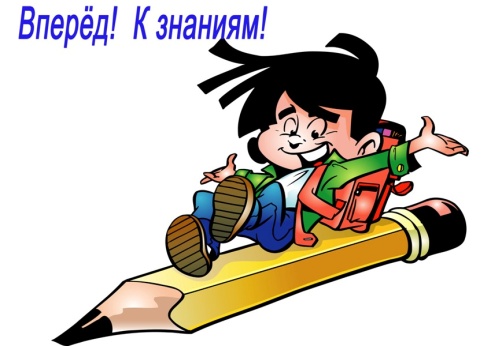 №п/пВопрос теорииВопрос теорииВопрос теорииОтвет (учебник Ю.Н. Макарычева)1Какое уравнение называют квадратным уравнением?Какое уравнение называют квадратным уравнением?Какое уравнение называют квадратным уравнением?Стр. 1182Какое уравнение называют приведённым квадратным уравнением?Какое уравнение называют приведённым квадратным уравнением?Какое уравнение называют приведённым квадратным уравнением?Стр. 1183Какое уравнение называют неполным квадратным уравнением?Какое уравнение называют неполным квадратным уравнением?Какое уравнение называют неполным квадратным уравнением?Стр. 1184Какие способы решения неполных квадратных уравнений ты знаешь?Какие способы решения неполных квадратных уравнений ты знаешь?Какие способы решения неполных квадратных уравнений ты знаешь?Стр. 1195Что называют дискриминантом квадратного уравнения?  Формула  дискриминанта. Что называют дискриминантом квадратного уравнения?  Формула  дискриминанта. Что называют дискриминантом квадратного уравнения?  Формула  дискриминанта. Стр. 1246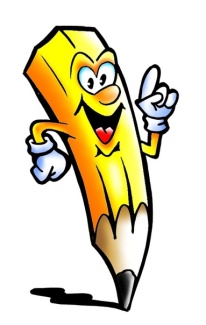 Формула корней квадратного уравнения.Стр. 124 - 1257 Формула корней квадратного уравнения, в котором второй коэффициент является чётным числом. Формула корней квадратного уравнения, в котором второй коэффициент является чётным числом. Формула корней квадратного уравнения, в котором второй коэффициент является чётным числом.Стр. 1268Особые случаи решения квадратного уравнения.  Метод коэффициентов: a + b + c = 0;   a + c = bОсобые случаи решения квадратного уравнения.  Метод коэффициентов: a + b + c = 0;   a + c = b   № 675       стр.154;конспект9Теорема Виета и обратная ей.Теорема Виета и обратная ей.Теорема Виета и обратная ей.Стр. 134 - 13610Решение квадратных уравнений методом «переброски» старшего коэффициента.Решение квадратных уравнений методом «переброски» старшего коэффициента.Решение квадратных уравнений методом «переброски» старшего коэффициента.№ 554 (а)стр. 129;конспектКвадратным уравнением называют уравнение вида _____________________________, где a, b, c любые действительные числа, причём ________.a - ______________________, b - ________________________, c - ___________________.Квадратное уравнение называют приведённым, если _________________________________________________________.Основные формулы корней квадратного уравнения  ax2  +  …  +  … = 0 Дискриминант _______________________,Два корня, если   D_______ ,   x1 =  ___________;   x2 =  ___________Один или два одинаковых корня, если   D_______ ,   x1,2 = _________Нет корней, если   D_______.Особые случаи решения квадратных уравненийЕсли _________________________, то  __________________________________Если_________________________, то  __________________________________Формулы для решения квадратного уравнения, если b чётный коэффициент a = …  , _k =______ , c = …  D1 = ________________x1 = ______________ , x2 = _______________Теорема, обратная теореме Виета   ____________________                                                              ____________________1 вариант2 вариант3 вариант№1.  0; №1.  0;  2,25№1.  0; №2.   ; №2.  ; №2.   ; №3.  0,1; 0,4№3.  0,4; 5№3.  1; №4. 3; 2№4. 2; 5№4. 2; 0,4№5.  8; 1№5.  5; 1№5.  2; 3№6. 2x2  6x – 20 = 0  №6. t2  4t + 3 = 0  №6. x2  5x – 14 = 0  №7.  x2 = 8; k =  6№7.  x2 = 6; k = 9№7.  x2 = ; k = 11№8.  2; 2; 0,5; 0,5№8.  2; 2№8.  2; 2;; №9. 2;  0,6№9. 1;  1,5№9. 2;  0,6№10.  №10.  №10.  №11.  4№11.   1№11.  9